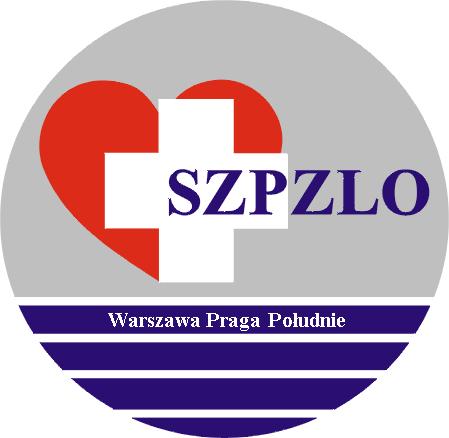 SAMODZIELNY ZESPÓŁ PUBLICZNYCH ZAKŁADÓW LECZNICTWA OTWARTEGO   WARSZAWA  PRAGA POŁUDNIEWarszawa ul. Krypska 39                    OGŁOSZENIE O WYNIKU  KONKURSU OFERTUprzejmie informuję,że w wyniku postępowania konkursowego na udzielanie świadczeń zdrowotnych przez lekarza podstawowej opieki zdrowotnejw okresie od 16.05.2022r. do 31.12.2024r.           została wybrana:OFERTA nr 1 -  Aleksandra MyszuraJednocześnie informuję, że zawarcie umowy  nastąpi w terminie uzgodnionym z Oferentem. 						      Dyrektor SZPZLO						Warszawa Praga Południe